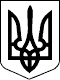 УкраїнаЧЕРНІГІВСЬКА ОБЛАСНА РАДАРІШЕННЯ(четверта сесія восьмого скликання)20 квітня 2021 року                                                                                                                      №10-4/VIII
м.ЧернігівПро внесення змін
до Програми впровадження пілотного проєкту
з організації територіальної оборони Чернігівської області
на 2021-2022  роки»З метою забезпечення виконання заходів з організації територіальної оборони області, відповідно до Закону України «Про оборону України» та Указу Президента України від 23.09.2016 №406/2016 «Про Положення про територіальну оборону України», керуючись пунктом 16 частини 1 статті 43 Закону України «Про місцеве самоврядування в Україні», обласна рада вирішила:1.Внести зміни до Програми впровадження пілотного проєкту з організації територіальної оборони  Чернігівської області на 2021-2022 роки», затвердженої рішенням другої (позачергової) сесії обласної ради восьмого скликання 26 січня 2021 року № 16-2/VIII (далі - Програма), виклавши  додаток 1 до Програми у новій редакції (додається).2.Обласній державній адміністрації:2.1.Забезпечити  організаційне виконання Програми.2.2.При  внесенні змін до  обласного бюджету на 2021 рік передбачати виділення коштів на виконання заходів Програми в межах фінансових можливостей бюджету.3.Контроль за виконанням рішення покласти на постійну комісію обласної ради з питань бюджету та фінансів.Голова обласної ради                                                                О.Б.Дмитренко